วิธีการติดตั้ง Font สำหรับสแกนบาร์โค้ดวิธีการดาวน์โหลด font- สามารถดาวน์โหลด font ได้ที่นี่ คลิกที่นี่เพื่อดาวน์โหลด  ชื่อไฟล์ V100023.TTFวิธีการติดตั้ง font- Click ที่ปุ่ม search พิมพ์ Control Panel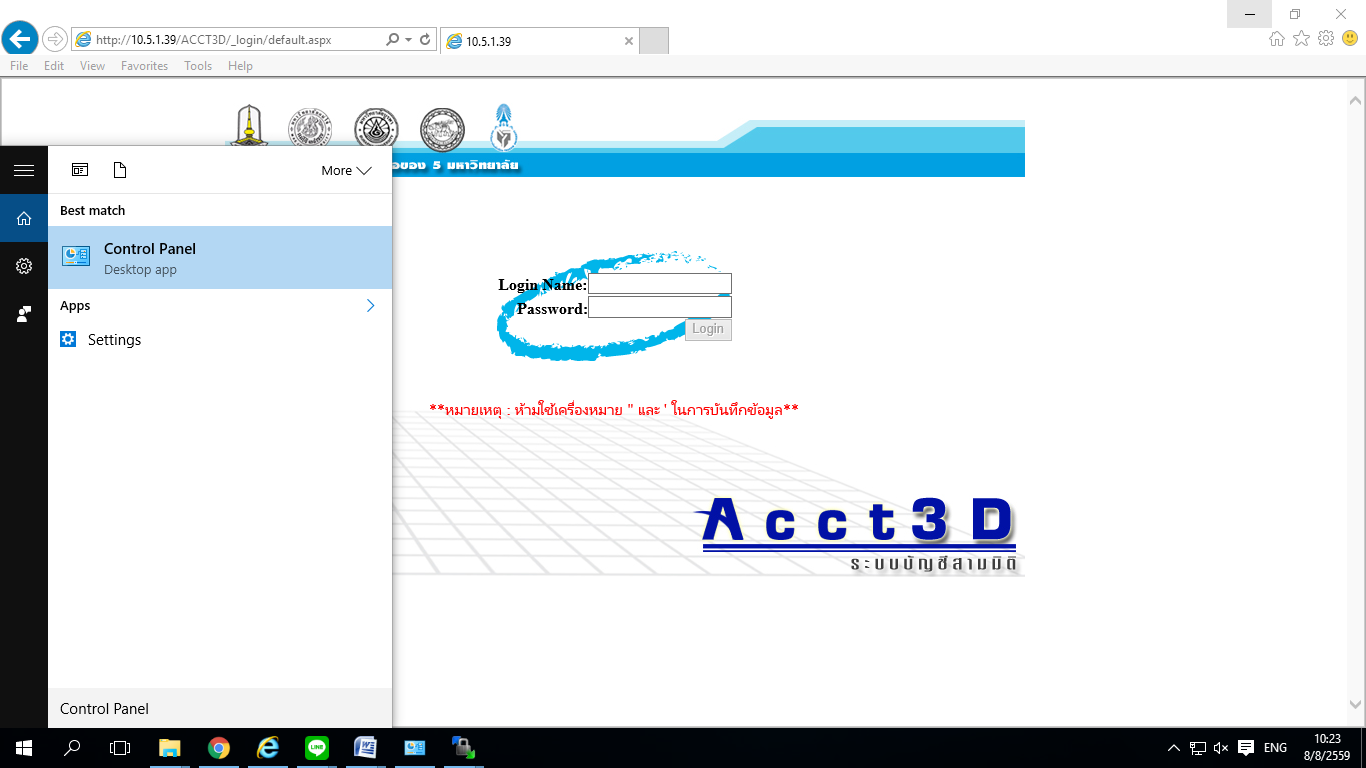 - ไปที่ Control Panel -> เลือก View by เป็น Large icons 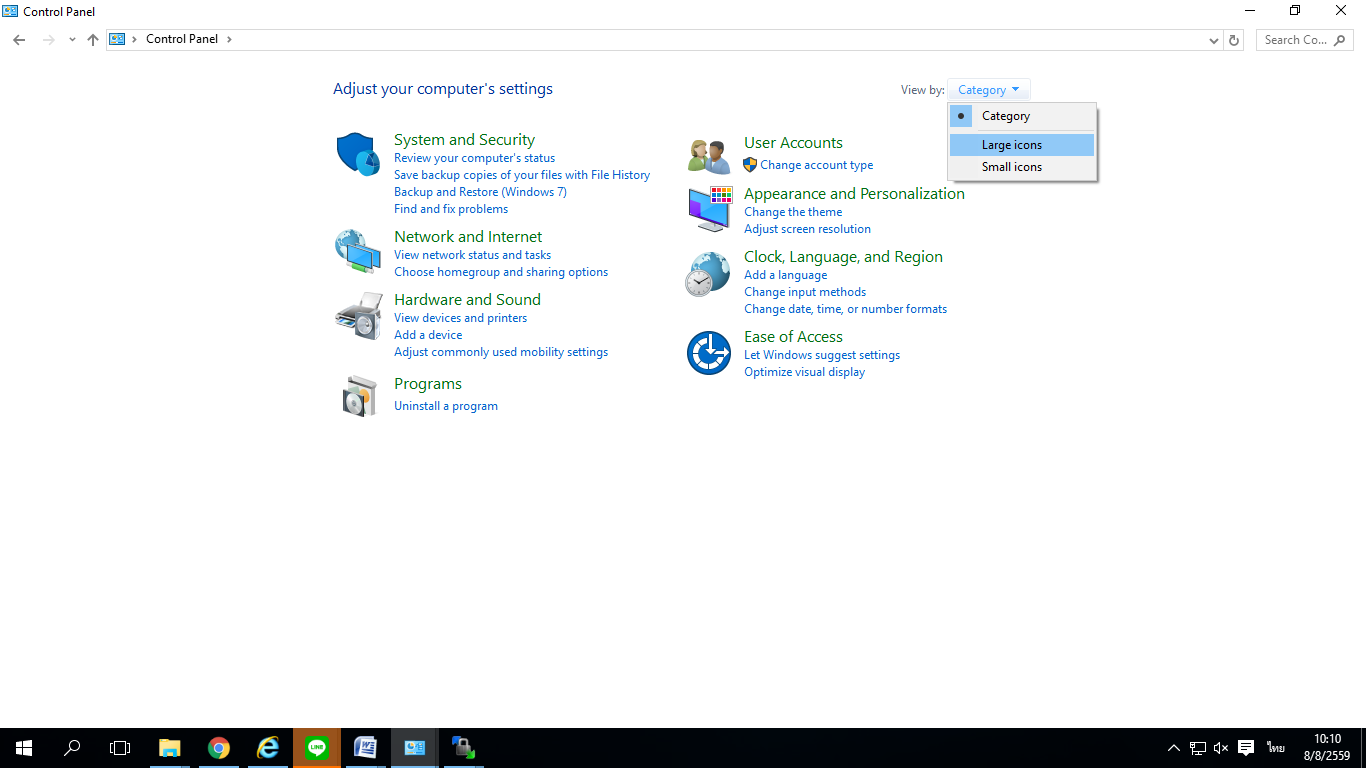 - ดับเบิ้ลคลิ๊กที่โฟลเดอร์ Fonts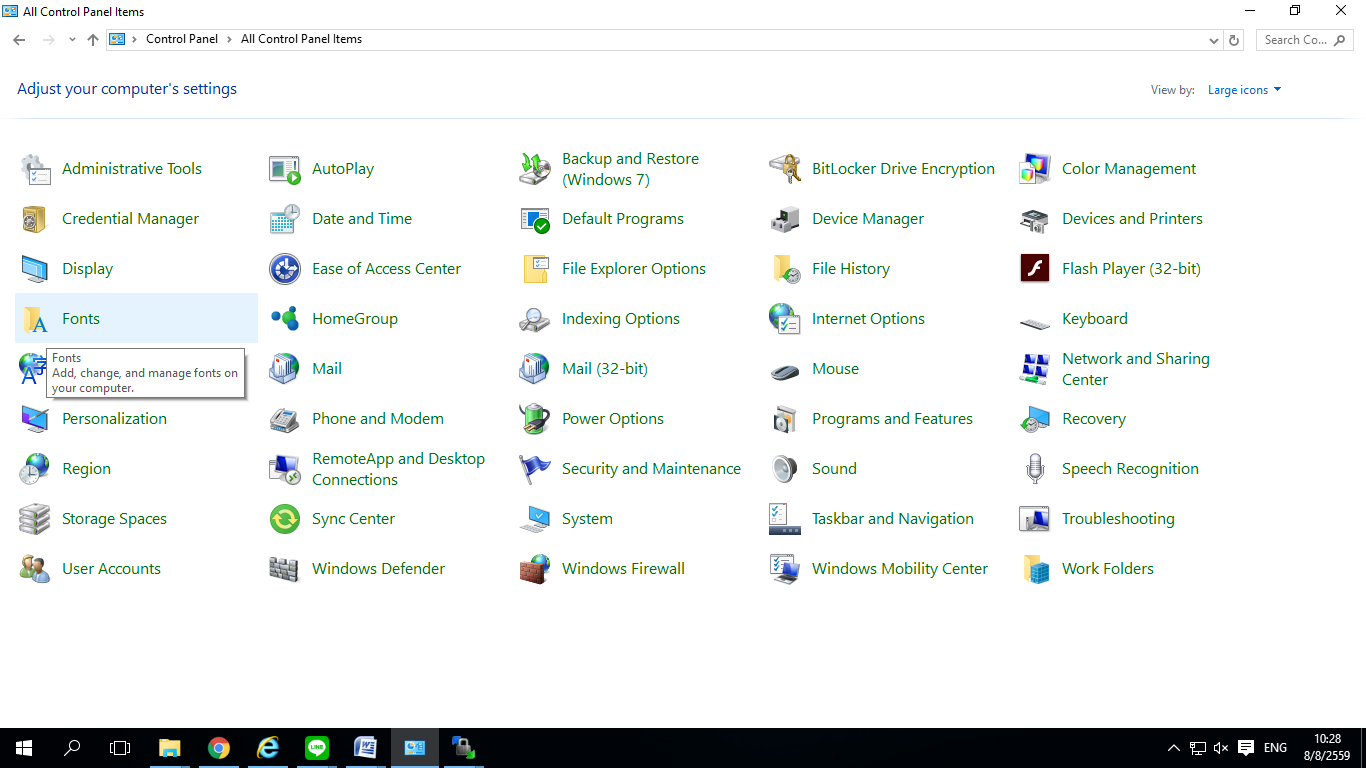 - Copy File Font V100023.TTF ที่ได้จากการดาวน์โหลด มาวางไว้ที่โฟลเดอร์ Fonts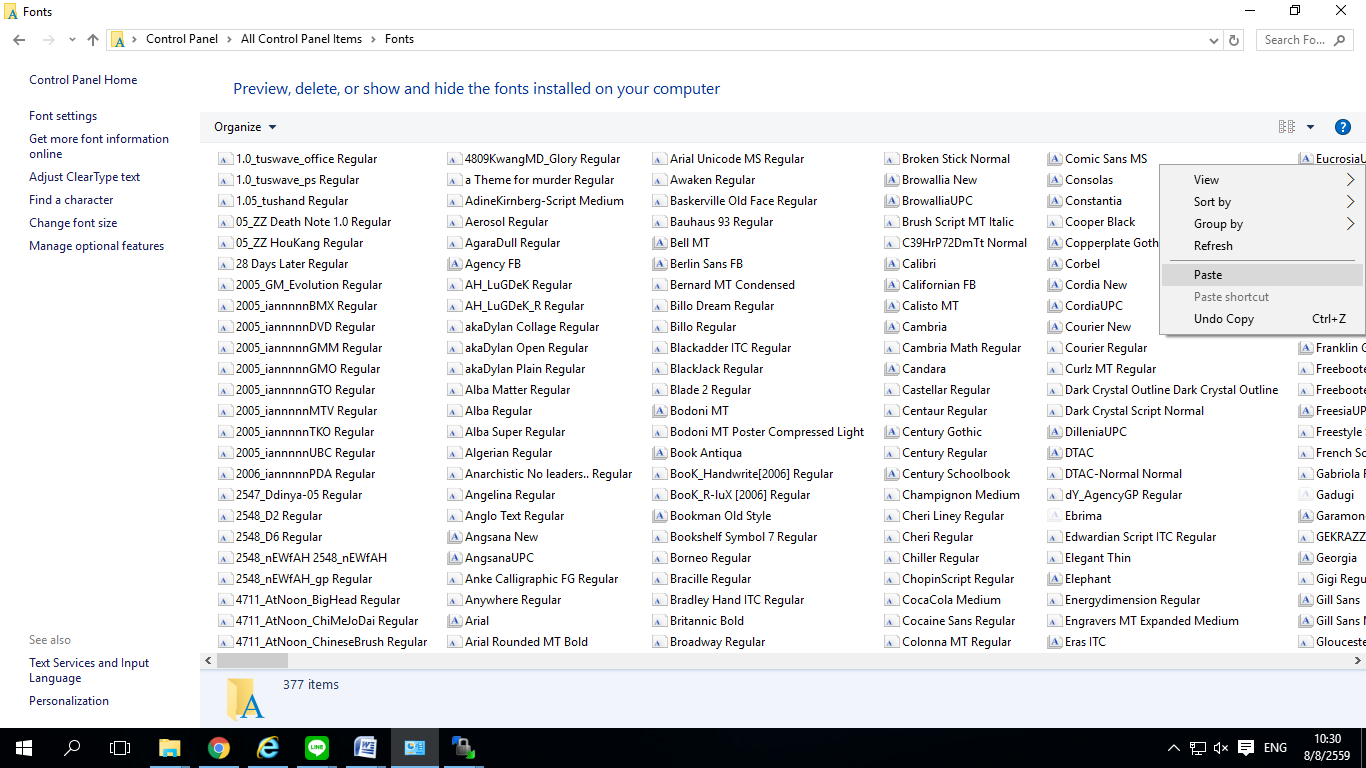 เสร็จสิ้นการติดตั้ง Font สำหรับการสแกนบาร์โค้ด